K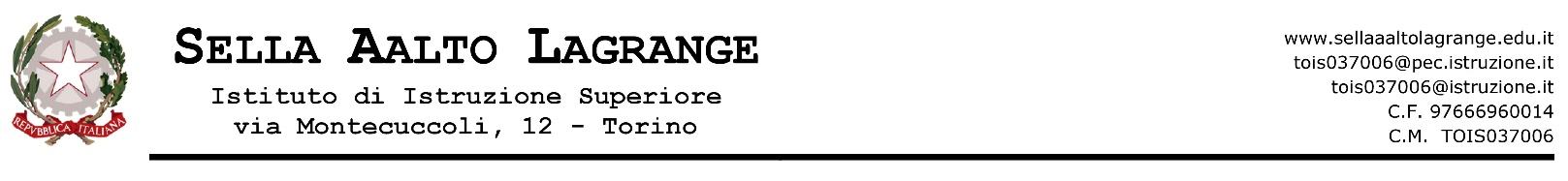 Documento del Consiglio della Classe V   R – CORSI DIURNI Indirizzo   SERVIZI PER LA SANITA’ E L’ASSISTENZA SOCIALErelativo all’azione educativa e didattica realizzata nell’ a. s. 20__ /20__  (D.Lgs. 62/2017, art. 17, c. 1)Torino, 15 maggio 20__.SOMMARIOI.	Obiettivi generali dell’indirizzo di studio 	........................................................................................	pag. 1) 	Quadro orario2)   Il profilo educativo, culturale e professionale3) 	Risultati di apprendimento comuni a tutti i percorsi degli Istituti professionali II.	Obiettivi educativo-comportamentali trasversali raggiunti	........................................................................	pag. 	III.	Obiettivi educativo-cognitivi trasversali raggiunti 	........................................................................	pag. 	IV.	Presentazione sintetica della classe	.....................................................................................................	pag. 1) Formazione del Consiglio di Classe nel corso del triennio2) Numero dei componenti della classe e risultati conseguiti nel corso del triennio3) Elenco alunni che hanno frequentato la classe quinta4) Tempi del percorso formativo relativi alla classe V5) Situazione della classe nell’anno scolastico in corso.6) Casi particolari (allegato C)7) Elenco candidati esterni assegnati alla classe V.	Conoscenze, competenze, capacità acquisite	 ......................................................................................	pag. 	a) Conoscenze, competenze, capacità acquisite nell’ambito dei singoli insegnamenti (allegati A)b) Contenuti dei singoli  insegnamenti  (allegati B)VI.	Nodi tematici pluridisciplinari	......................................................................................................................	pag.	VII	Particolari attività curricolari ed extra-curricolari	........................................................................................	pag. 1)  Visite didattiche, viaggi d’istruzione, scambi culturali2)  Iniziative complementari e/o integrative (ex DPR 567/96  e Dir. 133/96)3)  Valorizzazione delle eccellenze4) Educazione civica VIII.	Criteri e strumenti per la  valutazione approvati dal C.d.C.	.............................................................	pag.	  1) Fattori ed elementi presi in esame per la valutazione collettiva2) Processi attivati per il recupero, il sostegno, l’integrazione.IX.	Percorsi per le competenze trasversali e per l’orientamento (PCTO)......................................................... 	pag. 1) Natura e caratteristiche dei percorsi		2) Competenze specifiche e trasversali acquisite dagli studenti3) Monte ore certificato per ogni studenteX.	Prima prova scritta d’Esame	 ...................................................................................................................    pag.   1) Date di svolgimento delle simulazioni2) Testi somministrati (allegato D)3) Indicatori per la valutazione declinati in descrittori di livelloXI.	Seconda prova scritta d’Esame: elementi utili e significativi per l’elaborazione delle tracce ……………. .        pag. Indicazioni per la definizione della seconda prova, in base a quanto descritto nei Quadri di riferimento        allegati al DM 164 del 15/06/2022 e  alla luce di quanto indicato nell’OM 45/2023:    Nuclei fondamentali di indirizzo correlati alle competenze in uscita a cui fare particolare riferimento nella stesura delle tracce e relative considerazionib) Indicatori per la valutazione declinati in descrittori di livello c) Materiali che possono essere messi a disposizione dei candidati per lo svolgimento della II prova  ……     pag.   2) Simulazioni della seconda prova scritta: …………………………………………………………………………………………………….   pag.Date di svolgimento Testi somministrati (allegato E)XII.	Colloquio d’Esame		..................................................................................................................	pag.    1) Date di svolgimento delle simulazioni2) Materiali per l’avvio del colloquioTipologia dei materiali individuati e attinenti alle Linee guida per gli Istituti Tecnici e Professionali, in base a quanto definito dall’art. 22, c. 3 dell’OM 45/2023Esempi di materiali utilizzati nelle simulazioni (allegato F)3) Indicatori per la valutazione declinati in descrittori di livello (OM 45/2023 – All. A)ALLEGATII. OBIETTIVI GENERALI dell’INDIRIZZO di STUDIO: 	Indirizzo Servizi per la sanità e l’assistenza sociale1) Quadro orario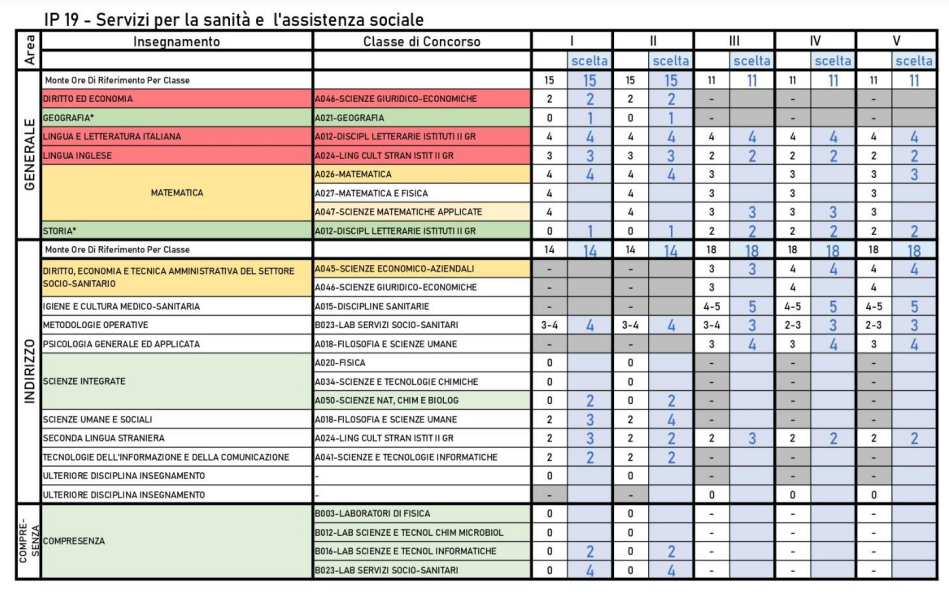 2) Il profilo educativo, culturale e professionale     3) Risultati di apprendimento comuni a tutti i percorsi degli  Istituti ProfessionaliII. OBIETTIVI EDUCATIVO-COMPORTAMENTALI TRASVERSALI raggiunti rispetto alla programmazione inizialeIII. OBIETTIVI EDUCATIVO-COGNITIVI TRASVERSALI 	raggiunti rispetto alla programmazione inizialeIV. 	PRESENTAZIONE SINTETICA della CLASSEFormazione del Consiglio di Classe nel corso del triennio2) Numero dei componenti della classe e risultati conseguiti nel corso del triennio3) Elenco alunni che hanno frequentato la classe quinta4) Tempi del percorso formativo relativi alla classe V5) Situazione della classe nell’anno scolastico in corso.a) Metodologieb)  Esiti raggiunti complessivamente rispetto agli obiettivi educativi-comportamentali e   cognitivi programmati6) Casi particolari (allegato C)I casi particolari sono descritti nell’allegato C.7) Elenco candidati esterni assegnati alla classeV. CONOSCENZE, COMPETENZE, CAPACITÀ ACQUISITEa) Conoscenze, competenze, capacità acquisite nell’ambito dei singoli insegnamentiViene allegata una scheda per ogni insegnamento (Allegati A). Gli allegati A sono stati predisposti secondo il seguente ordine: Lingua e letteratura italiana, Storia, Lingua inglese, Matematica , Igiene e cultura medico-sanitaria, Metodologie operative, Psicologia  generale e applicata, Francese, Diritto, economia e tecnica amministrativa del settore socio – sanitario, Scienze motorie, Religioneb) Contenuti degli insegnamenti Viene allegata una scheda per ogni insegnamento (Allegati B). Gli allegati A sono stati predisposti secondo il seguente ordine: Lingua e letteratura italiana, Storia, Lingua inglese, Matematica , Igiene e cultura medico-sanitaria, Metodologie operative, Psicologia  generale e applicata, Francese, Diritto, economia e tecnica amministrativa del settore socio – sanitario, Scienze motorie, ReligioneVI. NODI TEMATICI PLURIDISCIPLINARIVII. PARTICOLARI ATTIVITA’ CURRICULARI ED EXTRACURRICULARI1)  Visite didattiche, viaggi d’istruzione, scambi culturali2)  Iniziative complementari e/o integrative (ex DPR 567/96  e Dir. 133/96)3)  Valorizzazione delle eccellenze4) Educazione civica Attività e percorsi programmati (secondo quanto previsto dal D.M.  22/06/2020, contenente le “Linee guida per l’insegnamento dell’educazione civica” ai sensi dell’art. 3 della L. 92/2019)Conoscenze e competenze maturateVIII. CRITERI e STRUMENTI per la VALUTAZIONE approvati dal CONSIGLIO di CLASSE1) Fattori ed elementi presi in esame per la valutazione collettiva(impegno, partecipazione, progresso, livello di socializzazione, capacità di giudizio critico, competenza nella comunicazione e nella rielaborazione dei dati acquisiti)2) Processi attivati per il recupero, il sostegno, l’integrazione.IX. 	PERCORSI PER LE COMPETENZE TRASVERSALI E PER L’ORIENTAMENTO	(PCTO)1) Natura e caratteristiche dei percorsi2) Competenze specifiche e trasversali acquisite dagli studentiMonte ore certificato per ogni studenteX. PRIMA PROVA SCRITTA D’ESAME	1) Date di svolgimento delle simulazioni2) Testi somministrati nelle simulazioni (allegato D)3)	Indicatori per la valutazione declinati in descrittori di livello (deliberati nel Dipartimento di Lettere, sulla base del Quadro di riferimento per la redazione e lo svolgimento della prima prova scritta dell’Esame di Stato, contenuto nel DM 1095 del 21/11/2019) NB. 	«Il punteggio specifico in centesimi, derivante dalla somma della parte generale e della parte specifica, va riportato a 20 con opportuna proporzione (divisione per 5 + arrotondamento)» (QdR prima prova scritta, DM 1095/2019).	Per gli allievi con DSA non vengono considerati gli errori relativi all’ortografia, alla morfologia e alla punteggiatura.XI.  SECONDA PROVA SCRITTA D’ESAME: ELEMENTI UTILI e SIGNIFICATIVI per l’ELABORAZIONE delle TRACCE Indicazioni per la definizione della seconda prova, in base a quanto definito nei Quadri di riferimento allegati al DM 164 del 15/06/2022 e alla luce di quanto indicato nella OM 45/2023 che recita: «[…] Negli istituti professionali di nuovo ordinamento, la seconda prova non verte su discipline ma sulle competenze in uscita e sui nuclei fondamentali di indirizzo correlati.»RELAZIONE TRA NUCLEI TEMATICI FONDAMENTALI, COMPETENZE E INSEGNAMENTI INTERESSATIa) Area operativa amministrativa b) Area operativa informativa relazionalec) Area operativa della cura delle personed) Area operativa della cura degli ambienti e della loro sicurezza e) Area operativa dell’animazione e dell’integrazione sociale a) Nuclei TEMATICI FONDAMENTALI DI INDIRIZZO CORRELATI ALLE COMPETENZE IN USCITA a cui fare particolare riferimento nella stesura delle tracce e relative considerazionib) Indicatori per la valutazione declinati in descrittori di livelloc) materiali che possono essere messi a disposizione dei candidati per lo svolgimento della seconda provaa titolo di esempio, La commissione potrebbe mettere a disposizione dei candidati:Promemoria dell’operatore sociale per la redazione di un progetto.I dati statistici relativi alla disabilità sul territorio Un  estratto della normativa regionale e nazionale relativa agli interventi a sostegno dei progetti personalizzati per persone con disabilità e un estratto della normativa relativa ai criteri di accreditamento delle strutture residenziali e semi residenziali per disabiliLa tabella ministeriale riportante i costi orari delle figure professionali che operano in ambito sociale e sociosanitario2) Simulazioni della seconda prova scrittaDate di svolgimentoTesti somministrati (allegato E)XII. COLLOQUIO D’ESAME1) Date di svolgimento delle simulazioni2) Materiali per l’avvio del colloquio	Tipologia dei materiali individuati e attinenti alle Linee guida per gli Istituti Tecnici e Professionale, in base a quanto definito dall’art. 22, c. 3 dell’OM 45/2023, che recita: «Il materiale è costituito da un testo, un documento, un’esperienza, un progetto, un problema» 	Esempi di materiali utilizzati nelle simulazioni (allegato F)3) Indicatori per la valutazione declinati in descrittori di livello (OM 45/2023 – All. A)La Commissione assegna fino ad un massimo di venti punti, tenendo a riferimento indicatori, livelli, descrittori e punteggi di seguito indicati. Torino, 15 maggio 2023    Firma del Coordinatore di Classe						Firma del Dirigente Scolastico_______________________________					____________________________ Allegato A - Conoscenze, competenze, capacità acquisite nell’ambito  dei singoli insegnamenti Allegato E - Testi delle simulazioni della seconda prova scritta Allegato B - Contenuti dei singoli insegnamenti Allegato F - Esempi di materiali proposti nelle simulazioni del colloquio Allegato C - Candidati con BES    AllegatI G – PFI studenti  Allegato D - Testi delle simulazioni della prima prova scrittaL’indirizzo di studi fa riferimento alle seguenti attività, contraddistinte dai codici ATECO adottati dall’Istituto nazionale di statistica per le rilevazioni statistiche nazionali di carattere economico e esplicitati a livello di Sezione e correlate Divisioni: Q - SANITÀ E ASSISTENZA SOCIALE 	  	    Q - 87 SERVIZI DI ASSISTENZA SOCIALE RESIDENZIALE 	                           Q - 88 ASSISTENZA SOCIALE NON RESIDENZIALE Il diplomato dell’indirizzo dei “Servizi per la sanità e l’assistenza sociale” possiede specifiche competenze utili a co-progettare, organizzare ed attuare, con diversi livelli di autonomia e responsabilità, interventi atti a rispondere alle esigenze sociali e sanitarie di singoli, gruppi e comunità, finalizzati alla socializzazione, all’integrazione, alla promozione del benessere bio-psico-sociale, dell’assistenza e della salute in tutti gli ambiti in cui essi si attuino e/o siano richiesti. Realizza attività di supporto sociale e assistenziale per rispondere ai bisogni delle persone in ogni fase della vita, accompagnandole e coadiuvandole nell’attuazione del progetto personalizzato, coinvolgendo sia l’utente che le reti informali e territoriali.  Gli studenti a conclusione del percorso formativo di studio, sono in grado di: Collaborare nella gestione di progetti e attività dei servizi sociali, socio-sanitari e socio-educativi, rivolti a bambini e adolescenti, persone con disabilità, anziani, minori a rischio, soggetti con disagio psico-sociale e altri soggetti in situazione di svantaggio, anche attraverso lo sviluppo di reti territoriali formali e informaliPartecipare e cooperare nei gruppi di lavoro e nelle équipe multi-professionali in diversi contesti organizzativi /lavorativi.Facilitare la comunicazione tra persone e gruppi, anche di culture e contesti diversi, adottando modalità comunicative e relazionali adeguate ai diversi ambiti professionali e alle diverse tipologie di utenza Prendersi cura e collaborare al soddisfacimento dei bisogni di base di bambini, persone con disabilità, anziani nell’espletamento delle più comuni attività quotidiane Partecipare alla presa in carico socio-assistenziale di soggetti le cui condizioni determinino uno stato di non autosufficienza parziale o totale, di terminalità, di compromissione delle capacità cognitive e motorie, applicando procedure e tecniche stabilite e facendo uso dei principali ausili e presidiCurare l’allestimento dell’ambiente di vita della persona in difficoltà con riferimento alle misure per la salvaguardia della sua sicurezza e incolumità, anche provvedendo alla promozione e al mantenimento delle capacità residue e della autonomia nel proprio ambiente di vita Gestire azioni di informazione e di orientamento dell’utente per facilitare l’accessibilità e la fruizione autonoma dei servizi pubblici e privati presenti sul territorio Realizzare, in autonomia o in collaborazione con altre figure professionali, attività educative, di animazione sociale, ludiche e culturali adeguate ai diversi contesti e ai diversi bisogniRealizzare, in collaborazione con altre figure professionali, azioni a sostegno e a tutela della persona con fragilità e/o disabilità e della sua famiglia, per favorire l’integrazione e migliorare o salvaguardare  la qualità della vitaRaccogliere, conservare, elaborare e trasmettere dati relativi alle attività professionali svolte ai fini del monitoraggio e della valutazione degli interventi e dei servizi utilizzando adeguati strumenti informativi in condizioni di sicurezza e affidabilità delle fonti utilizzate L’Indirizzo dei servizi socio sanitari si caratterizza per un'offerta formativa che ha come sfondo i servizi alla persona e territoriali . Le varie discipline si connotano per l’approccio di tipo sistemico e integrato dei loro contenuti che vanno quindi sempre letti nel loro insieme. Un simile approccio persegue anche l’obiettivo di rendere gli apprendimenti più efficaci e duraturi perché basati su una didattica che parte dalla osservazione del reale, essenziale per affrontare professionalmente le problematiche delle discipline in prospettiva dinamica.. Tale modalità consente anche di sviluppare l’educazione alla imprenditorialità sociale e di sostenere i giovani nelle loro scelte di studio e professionali. Le competenze imprenditoriali a carattere sociale , infatti, sono considerate motore di innovazione, competitività, crescita e la loro acquisizione consente una visione orientata al cambiamento ,all’iniziativa, alla creatività, alla mobilità geografica e professionale, nonché all’assunzione di comportamenti socialmente responsabili che mettono gli studenti in grado di organizzare il proprio futuro tenendo conto dei processi in atto. A queste finalità concorre la particolare impostazione data nel quinto anno all’attività didattica che è tesa ad approfondire e arricchire il metodo dei casi e che consente di favorire l’autonomia scolastica e di stimolare negli studenti autonomia elaborativa, capacità di ricerca, abitudine a produrre in gruppo, uso di strumenti efficaci nel rappresentare e comunicare i risultati del proprio lavoro.   A conclusione dei percorsi degli Istituti professionali, gli studenti - attraverso lo studio, le esperienze operative di laboratorio e in contesti reali, la disponibilità al confronto e al lavoro cooperativo, la valorizzazione della loro creatività ed autonomia – sono in grado di:agire in base ad un sistema di valori, coerenti con i principi della Costituzione, a partire dai quali saper valutare fatti e ispirare i propri comportamenti personali e sociali Utilizzare il patrimonio lessicale ed espressivo della lingua italiana secondo le esigenze comunicative nei vari contesti: sociali, culturali, scientifici, economici, tecnologici e professionali Riconoscere gli aspetti geografici, ecologici, territoriali, dell’ambiente naturale ed antropico, le connessioni con le strutture demografiche, economiche, sociali, culturali e le trasformazioni intervenute nel corso del tempo Stabilire collegamenti tra le tradizioni culturali locali, nazionali ed internazionali, sia in una prospettiva interculturale sia ai fini della mobilità di studio e di lavoro Utilizzare i linguaggi settoriali delle lingue straniere previste dai percorsi di studio per interagire in diversi ambiti e contesti di studio e di lavoro  Riconoscere il valore e le potenzialità dei beni artistici e ambientali Individuare ed utilizzare le moderne forme di comunicazione visiva e multimediale, anche con riferimento alle strategie espressive e agli strumenti tecnici della comunicazione in rete; Utilizzare le reti e gli strumenti informatici nelle attività di studio, ricerca e approfondimentoRiconoscere i principali aspetti comunicativi, culturali e relazionali dell’espressività corporea ed esercitare in modo efficace la pratica sportiva per il benessere individuale e collettivo Insegnamenti classe 3ªclasse 4ªclasse 5ªAREAGENERALELingua e letteratura italianaStoriaAREAGENERALELingua inglese AREAGENERALEMatematica  AREA DIINDIRIZZOIgiene e cultura medico-sanitariaAREA DIINDIRIZZOMetodologie operative AREA DIINDIRIZZOPsicologia  generale e applicataAREA DIINDIRIZZOFrancese  AREA DIINDIRIZZODiritto, economia e tecnica amministrativa del settore socio - sanitarioScienze motorie e sportiveScienze motorie e sportiveReligioneReligioneINIZIO ANNOINIZIO ANNOINIZIO ANNOINIZIO ANNOFINE ANNOFINE ANNOFINE ANNOFINE ANNODa classe precedenteRipetentiDa altro Istituto o altra classeTOTALECessata frequenzaAmmessiAmmessiNon AmmessiDa classe precedenteRipetentiDa altro Istituto o altra classeTOTALECessata frequenzasenza giudizio sospesocon giudizio sospesoNon Ammessiclasse terzaclasse quartaclasse quintaCOGNOMENOMEPROVENIENZACredito scolastico (III + IV)123456789101112131415Nel corrente a.s. è stata adottata la ripartizione in quadrimestri (settembre-gennaio) e (febbraio-giugno). La frequenza scolastica è stata di 32 moduli orari settimanali di 50  minuti distribuiti su 5 giorni (lunedì-venerdì).INDICATORI GENERALICRITERIPunt.Ideazione, pianificazione e organizzazione del testo.Coesione e coerenza testuale.ScarsaMediocreSufficienteDiscreta/buonaOttima/eccellente1-67-1112-1415-1718-20Ricchezza e padronanza lessicale.Correttezza grammaticale (ortografia, morfologia, sintassi); uso corretto ed efficace della punteggiatura.ScarsaMediocreSufficienteDiscreta/buonaOttima/eccellente1-67-1112-1415-1718-20Ampiezza e precisione delle conoscenze e dei riferimenti culturali.Espressione di giudizi critici e valutazioni personali.ScarsaMediocreSufficienteDiscreta/buonaOttima/eccellente1-67-1112-1415-1718-20TOTALE60INDICATORI SPECIFICI PER TIPOLOGIETIPOLOGIA ARispetto dei vincoli posti nella consegna Capacità di comprendere il testo nel suo senso complessivo e nei suoi snodi tematici e stilistici. Puntualità nell'analisi lessicale, sintattica, stilistica e retorica (se richiesta). Interpretazione corretta e articolata del testo. ScarsaMediocreSufficienteDiscreta/buonaOttima/eccellente1-1011-2324-2728-3637-40TIPOLOGIA BIndividuazione corretta di tesi e argomentazioni presenti nel testo proposto. Capacità di sostenere con coerenza un percorso ragionativo adoperando connettivi pertinenti. Correttezza e congruenza dei riferimenti culturali utilizzati per sostenere l'argomentazione. ScarsaMediocreSufficienteDiscreta/buonaOttima/eccellente1-1011-2324-2728-3637-40TIPOLOGIA CPertinenza del testo rispetto alla traccia e coerenza nella formulazione del titolo e dell'eventuale paragrafazione. Sviluppo ordinato e lineare dell’esposizione. Correttezza e articolazione delle conoscenze e dei riferimenti culturali ScarsaMediocreSufficienteDiscreta/buonaOttima/eccellente1-1011-2324-2728-3637-40TOTALE100Collaborare nella gestione di progetti e attività dei servizi sociali, socio-sanitari e socio-educativi, rivolti a bambini e adolescenti, persone con disabilità, anziani, minori a rischio, soggetti con disagio psico-sociale e altri soggetti in situazione di svantaggio, anche attraverso lo sviluppo di reti territoriali formali e informali.Collaborare nella gestione di progetti e attività dei servizi sociali, socio-sanitari e socio-educativi, rivolti a bambini e adolescenti, persone con disabilità, anziani, minori a rischio, soggetti con disagio psico-sociale e altri soggetti in situazione di svantaggio, anche attraverso lo sviluppo di reti territoriali formali e informali.Collaborare nella gestione di progetti e attività dei servizi sociali, socio-sanitari e socio-educativi, rivolti a bambini e adolescenti, persone con disabilità, anziani, minori a rischio, soggetti con disagio psico-sociale e altri soggetti in situazione di svantaggio, anche attraverso lo sviluppo di reti territoriali formali e informali.Nuclei tematici fondamentaliInsegnamenti interessatiInsegnamenti interessati Metodi di progettazione e relative azioni di pianificazione, gestione, valutazione dei progetti per rispondere ai bisogni delle persone; reti formali e informali come elementi di contesto operativo.Igiene e cultura medico sanitariaDiritto, economia e tecnica amministrativaMetodologie operativePsicologia generale e applicataIgiene e cultura medico sanitariaDiritto, economia e tecnica amministrativaMetodologie operativePsicologia generale e applicataRaccogliere, conservare, elaborare e trasmettere dati relativi alle attività professionali svolte ai fini del monitoraggio e della valutazione degli interventi e dei servizi utilizzando adeguati strumenti informativi in condizioni di sicurezza e affidabilità delle fonti utilizzate. Raccogliere, conservare, elaborare e trasmettere dati relativi alle attività professionali svolte ai fini del monitoraggio e della valutazione degli interventi e dei servizi utilizzando adeguati strumenti informativi in condizioni di sicurezza e affidabilità delle fonti utilizzate. Raccogliere, conservare, elaborare e trasmettere dati relativi alle attività professionali svolte ai fini del monitoraggio e della valutazione degli interventi e dei servizi utilizzando adeguati strumenti informativi in condizioni di sicurezza e affidabilità delle fonti utilizzate. Nuclei tematici fondamentaliNuclei tematici fondamentaliInsegnamenti interessatiRaccolta e modalità di trattamento e trasmissione di dati e informazioni per mezzo di diversi canali e registri comunicativi; norme  di sicurezza e privacy.Raccolta e modalità di trattamento e trasmissione di dati e informazioni per mezzo di diversi canali e registri comunicativi; norme  di sicurezza e privacy.Igiene e cultura medico sanitariaDiritto, economia e tecnica amministrativaMetodologie operativePsicologia generale e applicataMatematicaPartecipare e cooperare nei gruppi di lavoro e nelle équipe multi-professionali in diversi contesti organizzativi /lavorativi. Partecipare e cooperare nei gruppi di lavoro e nelle équipe multi-professionali in diversi contesti organizzativi /lavorativi. Facilitare la comunicazione tra persone e gruppi, anche di culture e contesti diversi, adottando modalità comunicative e relazionali adeguate ai diversi ambiti professionali e alle diverse tipologie di utenza.Facilitare la comunicazione tra persone e gruppi, anche di culture e contesti diversi, adottando modalità comunicative e relazionali adeguate ai diversi ambiti professionali e alle diverse tipologie di utenza.Nuclei tematici fondamentaliInsegnamenti interessati Figure professionali di riferimento, forme e modalità di comunicazione interpersonale  nei diversi contesti sociali e di lavoro; uso della comunicazione come strumento educativo.Igiene e cultura medico sanitariaDiritto, economia e tecnica amministrativaMetodologie operativePsicologia generale e applicataScienze motorieItalianoLingue straniereGestire azioni di informazione e di orientamento dell’utente per facilitare l’accessibilità e la fruizione autonoma dei servizi pubblici e privati presenti sul territorioGestire azioni di informazione e di orientamento dell’utente per facilitare l’accessibilità e la fruizione autonoma dei servizi pubblici e privati presenti sul territorioNuclei tematici fondamentaliInsegnamenti interessati Condizioni d’accesso e fruizione dei servizi educativi, sociali, sociosanitari e sanitari. Raccolta e modalità di trattamento e trasmissione di dati e informazioni per mezzo di diversi canali e registri comunicativi e norme  di sicurezza e privacy.Igiene e cultura medico sanitariaDiritto, economia e tecnica amministrativaMetodologie operativePsicologia generale e applicataItalianoMatematicaLingue stranierePrendersi cura e collaborare al soddisfacimento dei bisogni di base di bambini, persone con disabilità, anziani nell’espletamento delle più comuni attività quotidiane. Prendersi cura e collaborare al soddisfacimento dei bisogni di base di bambini, persone con disabilità, anziani nell’espletamento delle più comuni attività quotidiane. Partecipare alla presa in carico socio-assistenziale di soggetti le cui condizioni determinino uno stato di non autosufficienza parziale o totale, di terminalità, di compromissione delle capacità cognitive e motorie, applicando procedure e tecniche stabilite e facendo uso dei principali ausili e presidi. Partecipare alla presa in carico socio-assistenziale di soggetti le cui condizioni determinino uno stato di non autosufficienza parziale o totale, di terminalità, di compromissione delle capacità cognitive e motorie, applicando procedure e tecniche stabilite e facendo uso dei principali ausili e presidi. Nuclei tematici fondamentaliInsegnamenti interessati Metodi, strumenti e condizioni del prendere in cura persone con fragilità o in situazioni di svantaggio per cause sociali o patologie.Igiene e cultura medico sanitariaDiritto, economia e tecnica amministrativaMetodologie operativePsicologia generale e applicataScienze motorieCurare l’allestimento dell’ambiente di vita della persona in difficoltà con riferimento alle misure per la salvaguardia della sua sicurezza e incolumità, anche provvedendo alla promozione e al mantenimento delle capacità residue e della autonomia nel proprio ambiente di vita. Curare l’allestimento dell’ambiente di vita della persona in difficoltà con riferimento alle misure per la salvaguardia della sua sicurezza e incolumità, anche provvedendo alla promozione e al mantenimento delle capacità residue e della autonomia nel proprio ambiente di vita. Nuclei tematici fondamentaliInsegnamenti interessati Allestimento e cura dell’ambiente di vita delle persone in difficoltà  e norme di sicurezza. Igiene e cultura medico sanitariaDiritto, economia e tecnica amministrativaMetodologie operativePsicologia generale e applicataScienze motorieRealizzare, in autonomia o in collaborazione con altre figure professionali, attività educative, di animazione sociale, ludiche e culturali adeguate ai diversi contesti e ai diversi bisogni. Realizzare, in autonomia o in collaborazione con altre figure professionali, attività educative, di animazione sociale, ludiche e culturali adeguate ai diversi contesti e ai diversi bisogni. Nuclei tematici fondamentaliInsegnamenti interessati Attività educative, di animazione, ludiche e culturali in rapporto alle diverse tipologie di utenza. Igiene e cultura medico sanitariaDiritto, economia e tecnica amministrativaMetodologie operativePsicologia generale e applicataScienze motorieRealizzare, in collaborazione con altre figure professionali, azioni a sostegno e a tutela della persona con fragilità e/o disabilità e della sua famiglia, per favorire l’integrazione e migliorare o salvaguardare la qualità della vita. Realizzare, in collaborazione con altre figure professionali, azioni a sostegno e a tutela della persona con fragilità e/o disabilità e della sua famiglia, per favorire l’integrazione e migliorare o salvaguardare la qualità della vita. Nuclei tematici fondamentaliInsegnamenti interessati Inclusione socio-culturale di singoli o gruppi, prevenzione e contrasto all’emarginazione e alla discriminazione sociale.Igiene e cultura medico sanitariaDiritto, economia e tecnica amministrativaMetodologie operativePsicologia generale e applicataIndicatoriLivelliDescrittoriPuntiPunteggioAcquisizione dei contenuti e dei metodi delle diverse discipline del curricolo, con particolare riferimento a quelle d’indirizzo INon ha acquisito i contenuti e i metodi delle diverse discipline, o li ha acquisiti in modo estremamente frammentario e lacunoso. 0.50-1Acquisizione dei contenuti e dei metodi delle diverse discipline del curricolo, con particolare riferimento a quelle d’indirizzo IIHa acquisito i contenuti e i metodi delle diverse discipline in modo parziale e incompleto, utilizzandoli in modo non sempre appropriato.  1.50-2.50Acquisizione dei contenuti e dei metodi delle diverse discipline del curricolo, con particolare riferimento a quelle d’indirizzo IIIHa acquisito i contenuti e utilizza i metodi delle diverse discipline in modo corretto e appropriato.  3-3.50Acquisizione dei contenuti e dei metodi delle diverse discipline del curricolo, con particolare riferimento a quelle d’indirizzo IVHa acquisito i contenuti delle diverse discipline in maniera completa e utilizza in modo consapevole i loro metodi. 4-4.50Acquisizione dei contenuti e dei metodi delle diverse discipline del curricolo, con particolare riferimento a quelle d’indirizzo VHa acquisito i contenuti delle diverse discipline in maniera completa e approfondita e utilizza con piena padronanza i loro metodi. 5Capacità di utilizzare le conoscenze acquisite e di collegarle tra loro INon è in grado di utilizzare e collegare le conoscenze acquisite o lo fa in modo del tutto inadeguato 0.50-1Capacità di utilizzare le conoscenze acquisite e di collegarle tra loro IIÈ in grado di utilizzare e collegare le conoscenze acquisite con difficoltà e in modo stentato 1.50-2.50Capacità di utilizzare le conoscenze acquisite e di collegarle tra loro IIIÈ in grado di utilizzare correttamente le conoscenze acquisite, istituendo adeguati collegamenti tra le discipline 3-3.50Capacità di utilizzare le conoscenze acquisite e di collegarle tra loro IVÈ in grado di utilizzare le conoscenze acquisite collegandole in una trattazione pluridisciplinare articolata  4-4.50Capacità di utilizzare le conoscenze acquisite e di collegarle tra loro VÈ in grado di utilizzare le conoscenze acquisite collegandole in una trattazione pluridisciplinare ampia e approfondita 5Capacità di argomentare in maniera critica e personale, rielaborando i contenuti acquisiti INon è in grado di argomentare in maniera critica e personale, o argomenta in modo superficiale e disorganico 0.50-1Capacità di argomentare in maniera critica e personale, rielaborando i contenuti acquisiti IIÈ in grado di formulare argomentazioni critiche e personali solo a tratti e solo in relazione a specifici argomenti 1.50-2.50Capacità di argomentare in maniera critica e personale, rielaborando i contenuti acquisiti IIIÈ in grado di formulare semplici argomentazioni critiche e personali, con una corretta rielaborazione dei contenuti acquisiti 3-3.50Capacità di argomentare in maniera critica e personale, rielaborando i contenuti acquisiti IVÈ in grado di formulare articolate argomentazioni critiche e personali, rielaborando efficacemente i contenuti acquisiti  4-4.50Capacità di argomentare in maniera critica e personale, rielaborando i contenuti acquisiti VÈ in grado di formulare ampie e articolate argomentazioni critiche e personali, rielaborando con originalità i contenuti acquisiti 5Ricchezza e padronanza lessicale e semantica, con specifico riferimento al linguaggio tecnico e/o di settore, anche in lingua straniera ISi esprime in modo scorretto o stentato, utilizzando un lessico inadeguato 0.50Ricchezza e padronanza lessicale e semantica, con specifico riferimento al linguaggio tecnico e/o di settore, anche in lingua straniera IISi esprime in modo non sempre corretto, utilizzando un lessico, anche di settore, parzialmente adeguato  1Ricchezza e padronanza lessicale e semantica, con specifico riferimento al linguaggio tecnico e/o di settore, anche in lingua straniera IIISi esprime in modo corretto utilizzando un lessico adeguato, anche in riferimento al linguaggio tecnico e/o di settore 1.50Ricchezza e padronanza lessicale e semantica, con specifico riferimento al linguaggio tecnico e/o di settore, anche in lingua straniera IVSi esprime in modo preciso e accurato utilizzando un lessico, anche tecnico e settoriale, vario e articolato 2Ricchezza e padronanza lessicale e semantica, con specifico riferimento al linguaggio tecnico e/o di settore, anche in lingua straniera VSi esprime con ricchezza e piena padronanza lessicale e semantica, anche in riferimento al linguaggio tecnico e/o di settore 2.50Capacità di analisi e comprensione della realtà in chiave di cittadinanza attiva a partire dalla riflessione sulle esperienze personali INon è in grado di analizzare e comprendere la realtà a partire dalla riflessione sulle proprie esperienze, o lo fa in modo inadeguato 0.50Capacità di analisi e comprensione della realtà in chiave di cittadinanza attiva a partire dalla riflessione sulle esperienze personali IIÈ in grado di analizzare e comprendere la realtà a partire dalla riflessione sulle proprie esperienze con difficoltà e solo se guidato 1Capacità di analisi e comprensione della realtà in chiave di cittadinanza attiva a partire dalla riflessione sulle esperienze personali IIIÈ in grado di compiere un’analisi adeguata della realtà sulla base di una corretta riflessione sulle proprie esperienze personali 1.50Capacità di analisi e comprensione della realtà in chiave di cittadinanza attiva a partire dalla riflessione sulle esperienze personali IVÈ in grado di compiere un’analisi precisa della realtà sulla base di una attenta riflessione sulle proprie esperienze personali 2Capacità di analisi e comprensione della realtà in chiave di cittadinanza attiva a partire dalla riflessione sulle esperienze personali VÈ in grado di compiere un’analisi approfondita della realtà sulla base di una riflessione critica e consapevole sulle proprie esperienze personali 2.50Punteggio totale della provaPunteggio totale della provaPunteggio totale della provaPunteggio totale della prova